ФЕДЕРАЛЬНАЯ НАЛОГОВАЯ СЛУЖБА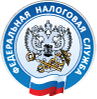 Статья 119. Непредставление налоговой декларации (расчета финансового результата инвестиционного товарищества)1. Непредставление в установленный законодательством о налогах и сборах срок налоговой декларации в налоговый орган по месту учета влечет взыскание штрафа в размере 5 процентов не уплаченной в установленный законодательством о налогах и сборах срок суммы налога, подлежащей уплате (доплате) на основании этой декларации, за каждый полный или неполный месяц со дня, установленного для ее представления, но не более 30 процентов указанной суммы и не менее 1 000 рублей.2. Непредставление управляющим товарищем, ответственным за ведение налогового учета, расчета финансового результата инвестиционного товарищества в налоговый орган по месту учета в установленный законодательством о налогах и сборах срок влечет взыскание штрафа в размере 1 000 рублей за каждый полный или неполный месяц со дня, установленного для его представления.